PRIHLÁŠKA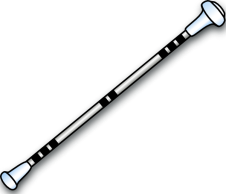 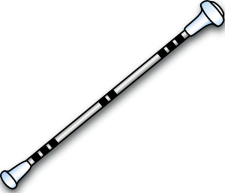 4.ročník súťaže v mažoretkovom športe MERCI POHÁRPotvrdzujem platnosť dolu vypísaných údajov:			______________						PodpisSÓLO FORMÁCIE (DISCIPLÍNA = BATON alebo POM + určujete vekovú kategóriu: DETI, KADET, JUNIOR, SENIOR)DUO/TRIO  FORMÁCIE (DISCIPLÍNA = BATON alebo POM + určujete vekovú kategóriu: DETI, KADET, JUNIOR, SENIOR)MINI FORMÁCIE (DISCIPLÍNA = BATON/POM alebo MIX + určujete vekovú kategóriu: DETI, KADET, JUNIOR, SENIOR)VEĽKÉ FORMÁCIE (DISCIPLÍNA = BATON/,POM alebo MIX + určujete vekovú kategóriu: DETI, KADET, JUNIOR, SENIOR)Názov súboruAdresaVedúcaTrénerka/ trénerkyKontakt (e-mail,telefón)Celkový počet mažoretiekDisciplína	Mená súťažiacich mažoretiekRok narodeniaĎalšie….Disciplína	Mená súťažiacich mažoretiekRok narodeniaĎalšie….Disciplína	Mená súťažiacich mažoretiekRok narodeniaĎalšie….Disciplína	Mená súťažiacich mažoretiekRok narodeniaĎalšie….RODIČOVSKÝ TÍMVekový priemer:1.2.3.4.5.6.7.8.9.10.…..1.2.3.4.5.6.7.8.9.10.…..DisciplínaMeno súťažiacej mažoretkyRok narodeniaMISS MAŽORETKA2017DETI:MISS MAŽORETKA2017KADETKY:MISS MAŽORETKA2017JUNIORKY:MISS MAŽORETKA2017SENIORKY: